20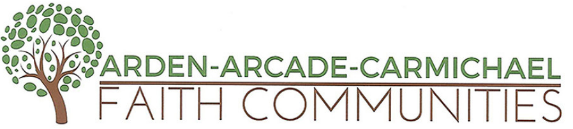 